Corrections du travail du 27 marsAujourd’hui, vendredi 27 mars, je te propose…Des multiplications : 80 x 3 = 240			400 x 5 = 2 000			20 x 300 = 6000200 x 6 = 1 200			3 x 900 = 2 700			12 x 20 = 240Complète cette facture d’un magasin d’ameublement (fais tes calculs sur un brouillon) : Un problèmeSam et Lous achètent des sachets de 300 gommettes.Ils ont 2 sachets de gommettes jaunes, 1 sachet de gommettes bleues et 1 sachet de gommettes vertes.Combien ont-il au total de gommettes ?Ils retournent acheter 4 sachets de gommettes grises.Combien ont-ils au total de gommettes après cet achat ?                                        JOURNAL D’UN CHAT ASSASSINQUESTIONS DE COMPREHENSIONRéponds par Vrai ou Faux :- Thumper est en vie     F- Il a une trace de gras sur une oreille  V- Tuffy l’a transporté à travers la chatière puis l’a traîné dans le jardin F (c’est l’inverse)- Thumper est très inquiet pour son allure F- Les parents d’Ellie  craignent que leurs voisins ne leur parlent plus VVOCABULAIRE :Résous le rébus suivant :	Haie	   +	  pou 		+ 	       vent	+ 		table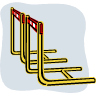 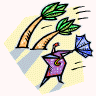 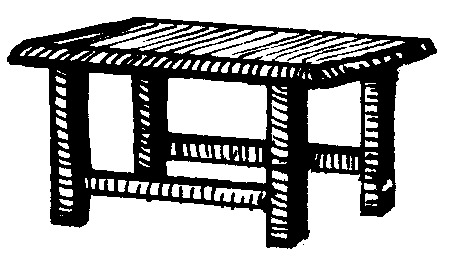 C’est épouvantable !Pour aller plus loin…..A ton avis, quel est le plan des parents d’Ellie ? A toi de l’imaginer…articlequantitéPrix à l’unitéPrix à payerBanc4022 €22 x 40 = 880 €20x 4 = 802 x 4 = 880 + 8 = 88Table2040 €40 x 20 = 800 €chaise30011 €11 x 300 = 3 300 €10x 3 = 301 x 3 = 330 + 3 = 33TOTALTOTALTOTAL880 + 800 + 3 300 = 4 980 €